PLEASE NOTE:The text in this document is copied directly from the legally binding partnership agreements with individual countries and so cannot be edited or changed. You may find that some information or links are no longer applicable. If you have any questions, please contact the relevant project manager.This data sharing agreement is intended for: France (FR) Waves 1-3 (2006-2012) France (FRA) Wave 1 (2019) All of the aboveWave 1 – 3 (February 2007 to September 2012)Terms and Conditions Wave 1 of the ITC France Survey is coordinated and administered by the Institut National du Cancer (INCa) on behalf of the French team partnership. Data collected from the ITC France Survey are jointly owned by INPES and INCa. INCa will act as the spokesperson for the French team partnership. The Wave 2 data entry will be carried out by the firm ISL, commissioned by INPES Specifications for entry of data from household enumeration forms and the interview forms will be provided by the ITC Project/Roswell Park TTURC Data Management Core (DMC) at the University of Waterloo. INCa on behalf of the French partnership agrees to provide the ITC France Survey data file, and accompanying documentation, to the DMC in accordance with ITC standards. These standards will be specified by the DMC at the time of the file transfer. INCa on behalf of the French partnership authorizes the International Tobacco Control Data Repository (ITCDR), operated by the DMC at the University of Waterloo, to house the ITC France Survey data, and to manage access to the data by approved researchers according to the data sharing protocol described in the ITCDR Guidelines (Addendum 1). INCa on behalf of the French partnership grants DMC co-ownership of the data including the non-exclusive right to reproduce and/or distribute the ITC France Survey data to the ITC Principal Investigators in any requested medium. Two years after the date of issuance of cleaned data sets by the DMC, INCa on behalf of the French partnership, grants DMC the non-exclusive right to provide subsets of the data to other approved researchers through the ITCDR Data Request Application process (Addendum 2), under the terms of the ITCDR Data Usage Agreement (Addendum 3). INCa will be notified of all approvals to use the ITC France Survey data. As co-owners of the data, ITC Principal Investigators will abide by the terms of the ITCDR Data Usage Agreement, providing signed agreements to the DMC in order to share data internally with specified members of their research teams. In all matters regarding access, DMC will clearly identify INCa and INPES as co- owners of the data and INCa as the spokesperson for the French team partnership of the ITC France Survey data, and will not alter the data in any way, other than as allowed by this agreement. Communications and Collaborations Members of the France team, have the right to use the data to produce reports, presentations, articles for submission to professional journals, and other products that report on these data. The ITC Investigator team will explore analyses that use the ITC France Survey data in comparison with data from other countries. In such analyses, it is the expectation that ITC Investigators and France team members would be co-authors on resulting papers. Depending on the nature of the papers, the lead author could come from either group. In all papers that the ITC Investigator team may lead, using the ITC France Survey data, the France team members will be invited to be co-authors. It is the expectation that in any papers that the France team may lead, ITC Investigators will be invited to be co-authors. Whenever publications, reports, abstracts, etc., including data from the ITC France Survey are submitted to conferences or journals, copies will also be submitted to the Roswell Park TTURC Administration Core and to the ITC Project Manager at the University of Waterloo so that a complete record can be kept of the research findings for dissemination. Proposals for studies using the data should be reviewed by the DMC to reduce the possibility of unnecessary duplication of effort in the ITC Collaboration. FRA Wave 1 (February 15, 2019)Terms and ConditionsPhase 4 (new cohort) of the ITC France Survey is coordinated and administered by UW. Data collection in France will be carried out by the survey firm, Rakuten Insight. Santé publique France authorizes the International Tobacco Control Data Repository (ITCDR), operated by the ITC Project Data Management Centre (DMC) at the University of Waterloo, to house the ITC France Wave 1 Survey data, and to manage access to the data by approved researchers according to the data sharing protocol described in the ITCDR Guidelines (https://www.itcproject.org/forms).Santé publique France grants DMC co-ownership of the data including the non-exclusive right to reproduce and/or distribute the Wave 1 of the ITC France Survey data to the ITC Principal Investigators in any requested medium.  Two years after the date of issuance of cleaned data sets by the DMC, Santé publique France grants DMC the non-exclusive right to provide subsets of the data to other approved researchers through the ITC Data Request Application process (https://www.itcproject.org/forms), and under the terms of the ITC External Data Usage Agreement (https://www.itcproject.org/forms).As co-owners of the data, ITC Principal Investigators will abide by the terms of the Internal Data Usage Agreement (https://www.itcproject.org/forms), providing signed agreements to the DMC in order to share data internally with specified members of their research teams.In all matters regarding access, DMC will clearly identify the France team as co-owners of the ITC France Survey Wave 1 data, and will not alter the data in any way, other than as allowed by this agreement. Data from the Phase 4 ITC France Survey cannot be used for business transaction or for profit.ConfidentialityThe participants belong to Rakuten Insight thus no individual identifiers will be provided to DMC for cleaning and weighting. The Phase 4 ITC France Survey data will not contain such identifying information, before the data are distributed to any investigators.  Publication of results from the ITC France Survey Wave 1 will not disclose data from individual participants. All users of the data agree not to disclose or knowingly cause to be disclosed any information that relates an individual response to an identifiable individual.  Communications and CollaborationMembers of the France Team have the right to use the data to produce articles for submission to professional journals and other forms of dissemination that report on these data (e.g., reports and conference presentations). All parties to this agreement should note that, as part of our collaborative approach, all decisions about publications resulting from the ITC France Project will begin with a process of consultation among all team members to inform the direction and scope of potential publications and other forms of dissemination, and to determine team members’ roles and expected contributions to each proposed publication or other form of dissemination. This consultative process will apply to all manuscripts, publications, reports and presentations, etc., that use the ITC France Survey data, but will be exclusive of internal reports and internal non-conference presentations (where the term ‘internal’ is defined as being either within the France team or addressed only to policy-makers or organizations in France, as deemed appropriate by the France team).Furthermore, the ITC Investigator team must be notified of all intentions to use the data.  All intentions to submit academic papers to peer-reviewed journals, presentations at scientific conferences or meetings, and reports, including reports presented to the Ministry or other government officials, must be cleared by an ITC designated committee established to oversee the publication of papers. The dissemination clearance process will apply to all manuscripts, publications, reports and presentations, etc., that use the ITC France Survey data, but will be exclusive of internal reports and internal non-conference presentations (where the term ‘internal’ is defined as being either within the France team or addressed only to policy-makers or organizations in the Canada, as deemed appropriate by the France team).   The primary mandate of the publication review committee is to ensure that there is no substantial overlap in content between papers submitted for publication. The committee will also provide a mechanism for conveying any potentially helpful additional information to the authors (e.g., recent findings from other ITC countries that may have relevance for the publication under consideration). The ITC Proposal Form (http://www.itcproject.org/forms) is available for members of the France team to use to summarize their intentions for dissemination.  It is expected that this committee will be composed of key investigators from the ITC France Project.  Proposals for studies using the data will be reviewed by the designated committee to reduce the possibility of unnecessary duplication of effort in the ITC Collaboration, to provide a mechanism for knowledge exchange, and to ensure that authorship issues are addressed properly.For any papers that the ITC Principal Investigator team members lead which use data from the ITC France Survey, the Canada Team members will be invited to be co-authors. In reciprocal fashion, for any papers or presentations that the Canada Team lead which use the ITC France Survey data, the relevant ITC Investigators will be invited to be co-authors. The France Team will consult with Dr. Geoffrey T. Fong to identify the relevant ITC Investigators who would be appropriate to invite as co-authors.  Members of the France Team will adhere to the criteria for authorship on papers to be published in scientific journals, as outlined in the ITC Authorship Policy (http://www.itcproject.org/forms).The ITC Investigator team will explore analyses that use ITC France Survey data in comparison with data from other countries. In such analyses, countries not involved in the preparation of the paper will be acknowledged explicitly in the paper in this form: “and the ITC Project Collaboration” with a footnote that lists the countries and names of key investigator(s) for each of those countries. Whenever publications, reports, abstracts, etc., which include data from the Wave 1 ITC France Survey are submitted to conferences or journals, copies will also be submitted to the ITC Project Manager at the UW, so that a complete record can be kept of the research findings for dissemination.   I have read and understand the conditions stated above.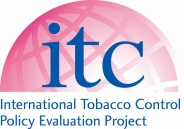 ITC Data Sharing Agreement with FrancePrincipal InvestigatorE-mailRomain GuignardRaphaël Andlerromain.guinard@santepubliquefrance.frraphael.Andler@santepubliquefrance.frPrincipal InvestigatorE-mailRaphaël Andlerraphael.andler@santepubliquefrance.frName: E-mail: (Electronic) Signature: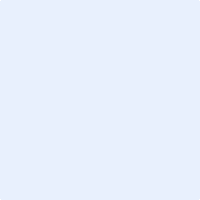 Date: 